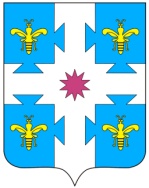 Об условиях приватизации нежилого здания,расположенного по адресу: Чувашская Республика, г. Козловка, ул. Пушкина, д.37В соответствии с Федеральным законом от 21.12.2001 №178-ФЗ  «О приватизации государственного и муниципального имущества», Порядком планирования и принятия решений об условиях приватизации муниципального имущества Козловского района Чувашской Республики, утвержденным решением Собрания депутатов Козловского района от 27.03.2020г. № 3/324, решением Собрания депутатов Козловского района от 18.12.2019 № 2/312 «О прогнозном плане приватизации муниципального имущества Козловского района Чувашской Республики на 2020 год», администрация Козловского района Чувашской Республики постановляет:1. Приватизировать путем продажи посредством публичного предложения в электронной форме следующее имущество Козловского района Чувашской Республики: - Двухэтажное нежилое здание, общей площадью 684,7 кв. м., расположенное по адресу: Чувашская Республика, г. Козловка, ул. Пушкина, д.37, с кадастровым номером 21:12:000000:437 с земельным участком под ним площадью 8967 кв.м., с кадастровым номером 21:12:121401:45.2.	Установить:- цену первоначального предложения объекта, указанного в пункте 1 настоящего Постановления в размере 6 792 864 (Шесть миллионов  семьсот девяносто две тысячи восемьсот шестьдесят четыре) рубля 32 коп. с учетом НДС.- величину снижения цены первоначального предложения («шаг понижения») в размере 10 % от начальной цены;- минимальную цену предложения в размере 50% начальной цены;- величина повышения цены в случае, предусмотренном Федеральным законом                             «О приватизации государственного и муниципального имущества» («шаг аукциона») в размере 50 процентов «шага понижения»;-  задаток в размере 20% от начальной цены объекта недвижимости.3.	Утвердить прилагаемую аукционную документацию о проведении открытого аукциона по реализации  недвижимого имущества и прилегающего земельного участка, расположенного по адресу: Чувашская Республика, г. Козловка, ул. Пушкина, д.37 посредством публичного предложения в электронной форме.4.	Создать комиссию  по проведению открытых торгов в следующем составе: - Пушков Г.М. – начальник отдела экономического развития, промышленности, торговли и имущественных отношений Козловского района, председатель комиссии;-	Рылеева Н.Х. – ведущий специалист – эксперт сектора земельных и  имущественных отношений администрации Козловского района, секретарь комиссии.Члены комиссии:- Забродина Т.Г. –  ведущий специалист-эксперт отдела строительства, дорожного хозяйства и ЖКХ администрации Козловского района. - Илларионова К.А. – заведующий сектором юридической службы администрации Козловского района. - Колпакова В.Н. –  заведующий сектором земельных и  имущественных отношений администрации Козловского района.5.	Контроль за     исполнением  настоящего  постановления  возложить на  начальника отдела экономического развития, промышленности, торговли и имущественных отношений Пушкова Г.М.И.о. главы администрацииКозловского  района                                                                                         И.В. Рожков